宮城県産農林水産物販売促進，消費拡大キャンペーン参画店舗登録のお願い宮城県では食育・地産地消推進事業（県産農林水産物需要喚起業務）「食材王国みやぎ　地元産 ありがとさん　地産地消でプレゼントキャンペーン」を8月10日から開催します。参画店舗を募集しています。宮城県の飲食店、小売店、宿泊施設等で、宮城県産食材を盛り上げましょう。宮城県食材を使用しメニュー（税込500円以上）を登録して、ぜひご参加ください。詳しくは同封のチラシをご確認ください。地産地消でプレゼントキャンペーン事務局TEL：022-714-8326MAIL：jimukyoku@miyagi-arigatosan-cp.jpHP：https://www.miyagi-arigatosan-cp.jp/shop-boshu/　　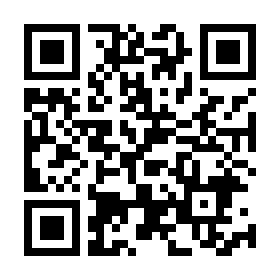 